學校名稱：桃園市新明國中 項次12： 「危險感知與防禦駕駛觀念教育成果」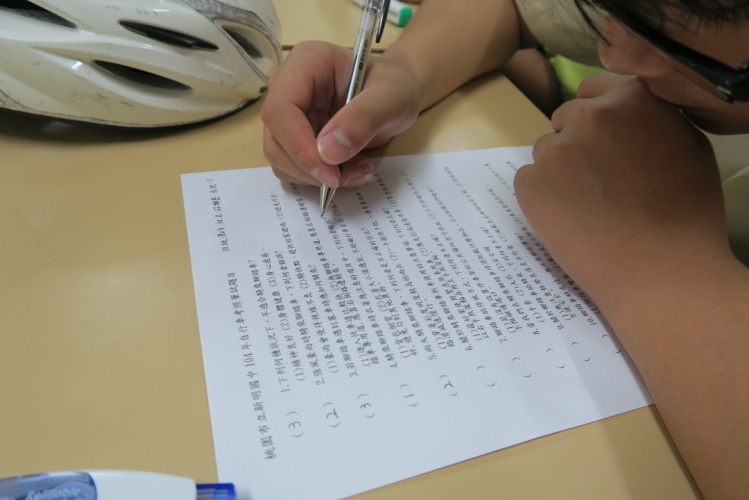 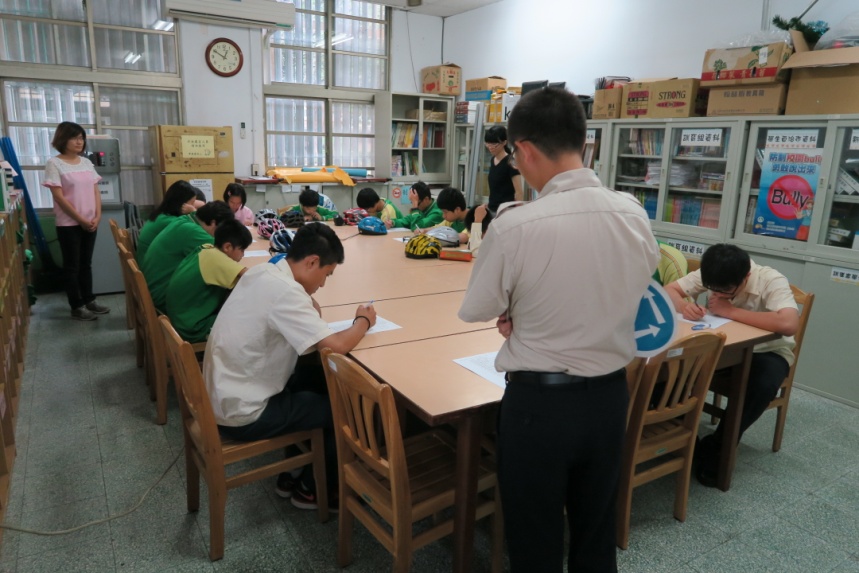 說明： 駕駛觀念教育說明：駕駛觀念教育說明：說明：